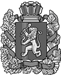 КРАСНОЯРСКИЙ КРАЙИЗУМРУДНОВСКИЙ СЕЛЬСОВЕТ ИРБЕЙСКОГО РАЙОНАИЗУМРУДНОВСКИЙ СЕЛЬСКИЙ СОВЕТ ДЕПУТАТОВ                                         проект               РЕШЕНИЕ«00» 07.2022                            п.Изумрудный                         № 0-рсО противопожарной пропаганде на территории Изумрудновского сельсоветаВ целях реализации требований пожарной безопасности в соответствии с положением статьи 25 Федерального закона от 21.12.1994 № 69-ФЗ «О пожарной безопасности», руководствуясь ст.7 Устава Изумрудновского сельсовета Ирбейского района Красноярского края, Изумрудновский Совет депутатов  РЕШИЛ:1. Администрация Изумрудновского сельсовета организует и обеспечивает проведение противопожарной пропаганды на территории Изумрудновского сельсовета .2. Противопожарная пропаганда осуществляется путем информирования населения Изумрудновского сельсовета о путях обеспечения пожарной безопасности и осуществляется через:- социальные сети,сеть интернет(официальный сайт);- средства печати - выпуск специальной литературы и рекламной продукции, листовок, памяток;- публикации в газетах и журналах;- устную агитацию - доклады, лекции, беседы;- средства наглядной агитации - аншлаги, плакаты, панно, иллюстрации, буклеты, альбомы, компьютерные технологии;- работу с творческими союзами (союз журналистов, союз художников, союз композиторов и т.д.) по пропаганде противопожарных знаний;- сходы граждан, на которых принимаются решения по вопросам обеспечения пожарной безопасности в границах муниципального образования.3. На период устойчивой сухой, жаркой и ветреной погоды, а также при введении особого противопожарного режима на территории Изумрудновского сельсовета осуществляются следующие мероприятия:а) введение запрета на разведение костров, проведение пожароопасных работ на определенных участках, на топку печей, кухонных очагов и котельных установок;б) организация патрулирования добровольными пожарными и (или) гражданами Российской Федерации;в) подготовка для возможного использования в тушении пожаров имеющейся водовозной и землеройной техники;г) проведение соответствующей разъяснительной работы с гражданами о мерах пожарной безопасности и действиях при пожаре.4. Противопожарная пропаганда осуществляется за счет средств местного бюджета и обучение в местных бюджетах, проводится непрерывно.5. Контроль за исполнением настоящего Решения возложить на главу сельсовета.6. Настоящее Решение вступает в силу со дня подписания и подлежит официальному опубликованию в периодическом печатном издании «Вестник».Председатель СД         	С.С.СелигеевГлава сельсовет           	С.Н.Косторной